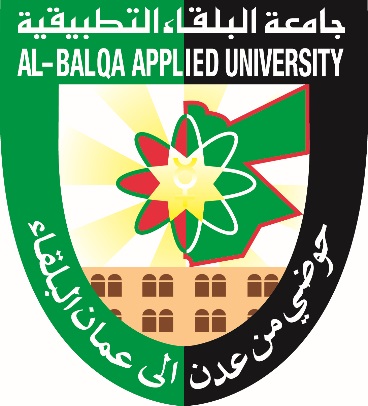 جامعة البلقاء التطبيقيةرئاسة الجامعةأمانة سر المجالسترقيةترقيةنقــلنقــل* يعبأ من قبل عميد الكلية ورئيس القسم المعني* يعبأ من قبل عميد الكلية ورئيس القسم المعني* يعبأ من قبل عميد الكلية ورئيس القسم المعنيالموضوع: ...........................................................................................................................................الموضوع: ...........................................................................................................................................الموضوع: ...........................................................................................................................................الاسم الكامل:............................................................	الاسم الكامل:............................................................	التخصص الدقيق:...............................................القسم: ....................................................................القسم: ....................................................................الكلية:................................................................الجامعة التي تخرج منها:.....................................................الجامعة التي تخرج منها:.....................................................سنة التخرج:...........................سنة التخرج:...........................البلد:..........................................الرتبة التي تم التعيين فيها في جامعة البلقاء التطبيقية:................................................................................................................................تاريخ التعيين:       /             /تاريخ التعيين:       /             /الرتبـــــــــــــة الحاليــــــــة:......................................................................................................................................تاريخ الحصول عليها:         /            /تاريخ الحصول عليها:         /            /ملاحظة: نرجو التفضل بإبداء رأيكم حول كل بند من البنود الواردة في الفقرات التالية ومن ثم وضع التقدير لكل بند.التقديرات هي: (ممتاز، جيد جدا، جيد، مقبول، ضعيف)ملاحظة: نرجو التفضل بإبداء رأيكم حول كل بند من البنود الواردة في الفقرات التالية ومن ثم وضع التقدير لكل بند.التقديرات هي: (ممتاز، جيد جدا، جيد، مقبول، ضعيف)ملاحظة: نرجو التفضل بإبداء رأيكم حول كل بند من البنود الواردة في الفقرات التالية ومن ثم وضع التقدير لكل بند.التقديرات هي: (ممتاز، جيد جدا، جيد، مقبول، ضعيف)ملاحظة: نرجو التفضل بإبداء رأيكم حول كل بند من البنود الواردة في الفقرات التالية ومن ثم وضع التقدير لكل بند.التقديرات هي: (ممتاز، جيد جدا، جيد، مقبول، ضعيف)ملاحظة: نرجو التفضل بإبداء رأيكم حول كل بند من البنود الواردة في الفقرات التالية ومن ثم وضع التقدير لكل بند.التقديرات هي: (ممتاز، جيد جدا، جيد، مقبول، ضعيف)الموضوعالموضوعالموضوعالتقديرالتقديرأولا: التدريسأولا: التدريسأولا: التدريسأولا: التدريسأولا: التدريسالتفوق في التدريس.التفوق في التدريس.التفوق في التدريس.جودة منهاج المواد التي يدرسها.جودة منهاج المواد التي يدرسها.جودة منهاج المواد التي يدرسها.الإسهام في تطوير تدريس المواد والخطط الدراسية للتخصصات في القسم.الإسهام في تطوير تدريس المواد والخطط الدراسية للتخصصات في القسم.الإسهام في تطوير تدريس المواد والخطط الدراسية للتخصصات في القسم.الاهتمام بتوجيه الطلبة الى قراءات وبحوث وخبرات تطبيقية عملية:الاهتمام بتوجيه الطلبة الى قراءات وبحوث وخبرات تطبيقية عملية:الاهتمام بتوجيه الطلبة الى قراءات وبحوث وخبرات تطبيقية عملية:الاهتمام بتطوير الامتحانات والأساليب التقييمية الأخرى:الاهتمام بتطوير الامتحانات والأساليب التقييمية الأخرى:الاهتمام بتطوير الامتحانات والأساليب التقييمية الأخرى:ناشر غنتاج علمي في تخصصه.ناشر غنتاج علمي في تخصصه.ناشر غنتاج علمي في تخصصه.نجاحه في التدريس:نجاحه في التدريس:نجاحه في التدريس:- عدد المساقات المختلفة التي درسها.- عدد المساقات المختلفة التي درسها.- عدد المساقات المختلفة التي درسها.- عدد الشعب في كل مساق خلال الخمس سنوات الأخيرة.- عدد الشعب في كل مساق خلال الخمس سنوات الأخيرة.- عدد الشعب في كل مساق خلال الخمس سنوات الأخيرة.- معدل تقييم الطلبة للسنوات الثلاث الأخيرة.- معدل تقييم الطلبة للسنوات الثلاث الأخيرة.- معدل تقييم الطلبة للسنوات الثلاث الأخيرة.التزامه بـ:التزامه بـ:التزامه بـ:- أوقات الدوام في الجامعة.- أوقات الدوام في الجامعة.- أوقات الدوام في الجامعة.- المحاضرات.- المحاضرات.- المحاضرات.- الساعات المكتبية.- الساعات المكتبية.- الساعات المكتبية.- مواعيد الاختبارات.- مواعيد الاختبارات.- مواعيد الاختبارات.الفعالية في الإرشاد الأكاديمي والمهني والشخصي للطلبة.الفعالية في الإرشاد الأكاديمي والمهني والشخصي للطلبة.الفعالية في الإرشاد الأكاديمي والمهني والشخصي للطلبة.المساهمة في الإشراف على مشاريع الطلبة ورسائل الماجستير والدكتوراه والمشاركة في لجان المناقشة.المساهمة في الإشراف على مشاريع الطلبة ورسائل الماجستير والدكتوراه والمشاركة في لجان المناقشة.المساهمة في الإشراف على مشاريع الطلبة ورسائل الماجستير والدكتوراه والمشاركة في لجان المناقشة.الاهتمام بـ:الاهتمام بـ:الاهتمام بـ:- تنمية نفسه مهنيا.- تنمية نفسه مهنيا.- تنمية نفسه مهنيا.- تطوير أداؤه.- تطوير أداؤه.- تطوير أداؤه.- مواكبة الجديد في تخصصه.- مواكبة الجديد في تخصصه.- مواكبة الجديد في تخصصه.التقدير:التقدير:التقدير:ثانيا: خدمة الكلية والجامعة والمجتمع:ثانيا: خدمة الكلية والجامعة والمجتمع:ثانيا: خدمة الكلية والجامعة والمجتمع:ثانيا: خدمة الكلية والجامعة والمجتمع:ثانيا: خدمة الكلية والجامعة والمجتمع:المشاركة في المجالس واللجان والنشاطات على مستوى القسم والكلية.المشاركة في المجالس واللجان والنشاطات على مستوى القسم والكلية.المشاركة في المجالس واللجان والنشاطات على مستوى القسم والكلية.المشاركة في لجان الجامعة ونشاطها العلمي والاجتماعي.المشاركة في لجان الجامعة ونشاطها العلمي والاجتماعي.المشاركة في لجان الجامعة ونشاطها العلمي والاجتماعي.المشاركة في النشاط العلمي خارج الجامعة.المشاركة في النشاط العلمي خارج الجامعة.المشاركة في النشاط العلمي خارج الجامعة.نجاحه في علاقته في العمل الجامعي.نجاحه في علاقته في العمل الجامعي.نجاحه في علاقته في العمل الجامعي.فاعليته في خدمة المجتمع وتنميته. (تذكر الأعمال التي قام بها المتقدم في خدمة المجتمع مرفقة مع النموذج))فاعليته في خدمة المجتمع وتنميته. (تذكر الأعمال التي قام بها المتقدم في خدمة المجتمع مرفقة مع النموذج))فاعليته في خدمة المجتمع وتنميته. (تذكر الأعمال التي قام بها المتقدم في خدمة المجتمع مرفقة مع النموذج))التقدير:التقدير:التقدير:ثالثا: العلاقات مع الطلبة والزملاء في الكلية والجامعةثالثا: العلاقات مع الطلبة والزملاء في الكلية والجامعةثالثا: العلاقات مع الطلبة والزملاء في الكلية والجامعةثالثا: العلاقات مع الطلبة والزملاء في الكلية والجامعةثالثا: العلاقات مع الطلبة والزملاء في الكلية والجامعةنجاحه في إقامة علاقات إيجابية مع الطلبة.نجاحه في إقامة علاقات إيجابية مع الطلبة.نجاحه في إقامة علاقات إيجابية مع الطلبة.نجاحه في إقامة علاقات مهنية مع الزملاء في:نجاحه في إقامة علاقات مهنية مع الزملاء في:نجاحه في إقامة علاقات مهنية مع الزملاء في:- القسم.- القسم.- القسم.- الكلية.- الكلية.- الكلية.- الجامعة.- الجامعة.- الجامعة.القدرة على التواصل والحوار الفكري مع الزملاء في:القدرة على التواصل والحوار الفكري مع الزملاء في:القدرة على التواصل والحوار الفكري مع الزملاء في:- القسم.- القسم.- القسم.- الكلية.- الكلية.- الكلية.- الجامعة.- الجامعة.- الجامعة.التقدير:التقدير:التقدير:رابعا: العلاقة مع عمادة الكليةرابعا: العلاقة مع عمادة الكليةرابعا: العلاقة مع عمادة الكليةرابعا: العلاقة مع عمادة الكليةرابعا: العلاقة مع عمادة الكليةالتعاون مع العمادة في النهوض بالكلية.التعاون مع العمادة في النهوض بالكلية.التعاون مع العمادة في النهوض بالكلية.المبادرة والحرص على تطوير الكلية.المبادرة والحرص على تطوير الكلية.المبادرة والحرص على تطوير الكلية.التقدير:التقدير:التقدير:خامسا: الأخلاق المهنيةخامسا: الأخلاق المهنيةخامسا: الأخلاق المهنيةخامسا: الأخلاق المهنيةخامسا: الأخلاق المهنيةالتفرغ لواجبه العلمي في الكلية والجامعة.التفرغ لواجبه العلمي في الكلية والجامعة.التفرغ لواجبه العلمي في الكلية والجامعة.التزامه بقوانين الجامعة وأنظمتها وحرصه على تطبيقها.التزامه بقوانين الجامعة وأنظمتها وحرصه على تطبيقها.التزامه بقوانين الجامعة وأنظمتها وحرصه على تطبيقها.المحافظة على سمعة الكلية والجامعة ومكانتهما العلمية.المحافظة على سمعة الكلية والجامعة ومكانتهما العلمية.المحافظة على سمعة الكلية والجامعة ومكانتهما العلمية.التقدير:التقدير:التقدير:سادسا: التقدير العامسادسا: التقدير العامسادسا: التقدير العامسابعا: التوصيةسابعا: التوصيةسابعا: التوصيةسابعا: التوصيةسابعا: التوصيةيحقق الشروط المطلوبة للترقية / النقل وفقا لمنظومة التشريعات المعمول بها في الجامعة.يحقق الشروط المطلوبة للترقية / النقل وفقا لمنظومة التشريعات المعمول بها في الجامعة.يحقق الشروط المطلوبة للترقية / النقل وفقا لمنظومة التشريعات المعمول بها في الجامعة.التوصية النهائية:التوصية النهائية:التوصية النهائية:التوصية النهائية:التوصية النهائية:........................................................................................................................................................................................................................................................................................................................................................................................................................................................................................................................................................................................................................................................................................................................................................................................................................................................................................................................................................................................................................................................................................................................................................................................................................................................................................................................................................................................................................................................................................................................................................................................................................................................................................................................................................................................................................................................................................................................................................................................................................................................................................................................................................................................................................................................................................................................................................................................................................................................................................................................................................................................................................................................................................................................................................................................................................................................................................................................................................................................................................................................................................................................................................................................................................................................................................................................................................................................................................................................................................................................................رئيس القسمعميد الكليةالاسم:...................................................الاسم:...................................................الرتبة:...................................................الرتبة:...................................................التوقيع:..................................................التوقيع:..................................................التاريخ:            /             /التاريخ:            /             /